Министерство образования Кировской области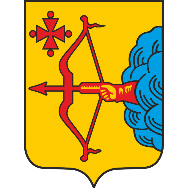 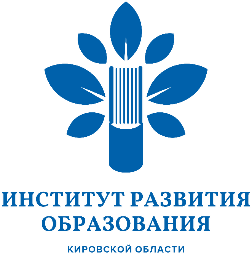 Кировское областное государственное образовательное автономное учреждение дополнительного профессионального образования              «Институт развития образования Кировской области»Образовательные инновации в обучении, воспитании и социализации детей с ОВЗМежрегиональная научно-практическая конференция (Киров, 26 ноября 2020 года)ПРОГРАММАг. КировМежрегиональная научно-практическая конференция«Образовательные инновации в обучении, воспитании и социализации детей с ОВЗ»Дата проведения: 26 ноября 2020 годаВремя проведения: 10.00-15.00Целевая аудитория:– руководители и специалисты органов управления образованием, курирующие вопросы оказания комплексной психолого-педагогической и медико-социальной помощи обучающимся, воспитанникам;– руководители образовательных организаций; – методисты; – воспитатели дошкольных образовательных организаций; – преподаватели; – студенты и аспиранты психолого-педагогических факультетов вузов; учёные, исследователи в области психологии и педагогики; – представители общественных объединений в области психологии, педагогики, защиты прав детей; – руководители и специалисты организаций и учреждений различных типов, оказывающих психологическую и психолого-педагогическую помощь детям, семьям, педагогам.Цель: обобщение и распространение опыта работы педагогов Кировской области по вопросам применения инновационных технологий и методов в обучении, воспитании и социализации детей с особыми образовательными потребностями.Секция 1. Инновационные педагогические технологии в образовании 
и воспитании обучающихся с ограниченными возможностями здоровья 
(ауд. № 420)Модератор: Крестинина Ирина Алексеевна, кандидат педагогических наук, заведующий кафедрой специального (коррекционного) и инклюзивного образования КОГОАУ ДПО «Институт развития образования Кировской области»Секция 2. Современные требования и подходы коррекционно-воспитательной работы в процессе организации деятельности обучающихся с ОВЗ (ауд. № 309)Модератор:Исаева Светлана Анатольевна, старший преподаватель кафедры специального (коррекционного) и инклюзивного образования КОГОАУ ДПО «Институт развития образования Кировской области»Секция 3. Новые образовательные технологии и методики в работе с детьми раннего и дошкольного возраста (ауд. № 304)Модератор:Пенкина Юлия Александровна, кандидат биологический наук, доцент кафедры специального (коррекционного) и инклюзивного образования КОГОАУ ДПО «Институт развития образования Кировской области»Секция 4. Инновационные методы и приёмы, направленные на социализацию детей с ОВЗ в условиях школы-интерната (ауд. № 305)Модератор: Смирнова Светлана Анатольевна, старший преподаватель кафедры специального (коррекционного) и инклюзивного образования КОГОАУ ДПО «Институт развития образования Кировской области»Секция 5. Применение современных технологий при формировании педагогической компетенции родителей детей с ОВЗ (ауд. № 302)Модератор: Эсаулова Светлана Ильинична, методист кафедры специального (коррекционного) и инклюзивного образования КОГОАУ ДПО «Институт развития образования Кировской области»Секция 6. Деятельность ресурсных центровМодератор: Бабкина Анна Николаевна,	 директор, Кировское областное государственное бюджетное учреждение «Школа-интернат для обучающихся с ограниченными возможностями здоровья пгт Опарино»Открытие Межрегиональной научно-практической конференцииОткрытие Межрегиональной научно-практической конференции10.00-10.10Выступление детского творческого коллектива КОГОБУ ШИ ОВЗ 
г. Советска Кировской областиПриветственное слово:Рысева Ольга Николаевна, министр образования Кировской 
области;	Соколова Наталья Вячеславовна, кандидат педагогических наук, ректор КОГОАУ ДПО «Институт развития образования Кировской области» 10.10-12.00Пленарное заседание (ауд. № 420)https://pruffme.com/landing/kirovipk/tmp1605856952 Образовательные инновации в обучении,  воспитании и социализации детей с ОВЗ и инвалидностью в системе образования Кировской области Видякина Татьяна Васильевна, начальник отдела защиты прав детей и специального образования министерства образования Кировской области Специфика педагогических условий дополнительного образования обучающихся с ограниченными возможностями здоровья Евтушенко Илья Владимирович, доктор педагогических наук, профессор кафедры олигофренопедагогики и специальной психологии, профессор кафедры специального (дефектологического) образования ФГБОУ ВО «Московский государственный психолого-педагогический университет» (г. Москва)Сопровождение личностно-профессионального развития педагогов, работающих с детьми ОВЗ Демьянчук Роман Викторович, кандидат психологических наук, доцент, педагог-психолог высшей квалификационной категории, доцент кафедры психологии образования и педагогики факультета психологии ФГБОУ ВО «Санкт-Петербургский государственный университет» 
(г. Санкт-Петербург)Инновационные технологии в психолого-педагогическом сопровожденииУшакова Елена Викторовна, кандидат психологических наук, доцент, руководитель отдела ГБУ «Городской психолого-педагогический центр Департамента образования и науки города Москвы»Создание инклюзивной среды для детей с разными потребностями: зарубежный опытРигина Наталья Феликсовна, международный магистр в области социальной работы (г. Москва)13.00-15.00Работа секций13.00-15.00Секция 1. Инновационные педагогические технологии в образовании и воспитании обучающихся с ограниченными возможностями здоровьяhttp://kirovipk.ru/s/Jq8Mht13.00-15.00Секция 2. Современные требования и подходы коррекционно-воспитательной работы в процессе организации деятельности обучающихся с ОВЗhttp://kirovipk.ru/s/fHpUTR13.00-15.00Секция 3. Новые образовательные технологии и методики в работе с детьми раннего и дошкольного возрастаhttp://kirovipk.ru/s/fzyCT513.00-15.00Секция 4. Инновационные методы и приёмы, направленные на социализацию детей с ОВЗ в условиях школы-интернатаhttp://kirovipk.ru/s/ZTK3pN13.00-15.00Секция 5. Применение современных технологий при формировании педагогической компетенции родителей детей с ОВЗhttp://kirovipk.ru/s/uDEzNf13.00-15.00Секция 6. Деятельность ресурсных центров http://kirovipk.ru/s/APs5uB13.00-13.15Формирование жизненных компетенций у детей с тяжёлыми и множественными нарушениями развития  в условиях образовательной организацииКиселёва Людмила Геннадьевна, заместитель директора по УВР, КОГОБУШ ОВЗ № 50 г. Кирова13.15-13.30Использование инновационных технологий для речевого развития учащихся с ограниченными возможностями здоровья	Зырянова Лилиана Зафаровна, учитель-логопед, КОГОБУ «Школа для обучающихся с ограниченными возможностями здоровья г. Кирово-Чепецка»13.30-13.45Теоретические основы технологии логопедической работы в условиях психолого-медико-педагогической комиссииМальцева Ольга Александровна, учитель-логопед, МКУ «Центр психолого-педагогической и медико-социальной помощи» г. Кирова13.45-14.00Использование инновационной технологии «синквейн» в нравственном развитии обучающихся с тяжёлыми и множественными нарушениями развитияПетухова Надежда Евгеньевна, учитель КОГОБУ «Школа для обучающихся с ограниченными возможностями здоровья № 13 г. Кирова»	14.00-14.15«Инновационные педагогические технологии образовании и воспитании обучающихся с ограниченными возможностями здоровьяЧусовитина Ирина Николаевна, учитель КОГОБУ  «Школа–интернат для обучающихся с ограниченными возможностями здоровья № 2 г. Нолинска»14.15-14.30«Лэпбук» как инновационный подход в работе с обучающимися с умственной отсталостью (интеллектуальными нарушениями)	Бурдаева Елена Ивановна, учитель  русского языка и чтения КОГОБУ ШИ ОВЗ пгт Демьяново Подосиновского района	14.30-14.45Школа – территория радости для учеников с ОВЗКлочкова Ольга Алексеевна, педагог-психолог   МОАУ «Средняя общеобразовательная школа с углубленным изучением отдельных  предметов № 37» г. Кирова	14.45-15.00Сенсорная комната как инновационная технология в работе с детьми Крысов Александр Васильевич, специалист из РФ в РЮО по профилю «Дефектология», Министерство образования и науки Республики Южная Осетия      1.13.00-13.15Доступность дополнительного образования как механизм социализации детей с ограниченными возможностями здоровья		Исаева Светлана Анатольевна, старший преподаватель кафедры специального (коррекционного)и инклюзивного образования КОГОАУ ДПО «Институт развития образования Кировской области»2.13.15-13.30Роль тьютора в классе специальной коррекционной школы	Аксенова Джамила Фарходовна, учитель начальных классов, КОГОБУ ШОВЗ № 44 г. Кирова3.13.30-13.45Работа службы сопровождения детей с ОВЗЗайцева Елена Васильевна, логопед МБОУ СОШ №18 г. Кирова4.13.45-14.00Оценивание результатов освоения программного материала по учебному предмету «Профильный труд» обучающимися с ОВЗКостин Андрей Петрович, учитель,  КОГОБУ для детей-сирот и детей, оставшихся без попечения родителей, «Школа-интернат для обучающихся с ограниченными возможностями здоровья г. Слободского»5.14.00-14.15Психолого-педагогическое сопровождение учащихся с ограниченными возможностями здоровья	Кащаева Елена Леонидовна, учитель-логопед, МБОУ «Средняя общеобразовательная школа с углубленным изучением отдельных предметов №58» г. Кирова6.14.15-14.30Об особенностях организации работы педагога-психолога в Школе-интернате для обучающихся с ограниченными возможностями здоровья (из опыта работы)Минина Ольга Ивановна, педагог-психолог, КОГОБУ «Школа-интернат для обучающихся с ограниченными возможностями здоровья г. Советска»7.14.30-14.45Адаптированная основная общеобразовательная программа образования обучающихся с умственной отсталостью (интеллектуальными нарушениями) как механизм управления процессом успешной социализации обучающихсяПлюснина Ольга Витальевна, заместитель директора по  учебно-воспитательной работе, КОГОБУ ШОВЗ № 44 г. Кирова8.14.45-15.00Организация здоровьесберегающей образовательной среды посредством реализации программы «В каждом человеке солнце»Береснева Влада Геннадьевна, директор КОГОБУ для детей-сирот ШИ ОВЗ имени Г.С. Плюснина с. Верховонданка Даровского района1.13.00-13.15«Сторителлинг», как средство коррекции речи у детей с ОВЗ старшего дошкольного возрастаШутова Ольга Сергеевна, учитель-логопед, МКОДУ д/с  №16 «Малыш» г. Омутнинска2.13.15-13.30Использование приёмов мнемотехники в работе по построению предложений у дошкольников с общим недоразвитием речиМороз Елена Юрьевна, учитель-дефектолог МКУ «Центр психолого-педагогической, медицинской и социальной помощи»	 г. Кирова	3.13.30-13.45Использование ИКТ в коррекции психоречевого развития у дошкольников с ОВЗ                               Марова Елена Борисовна, педагог-психолог, МДОУ «Детский сад № 31» г. Кирова4.13.45-14.00Опытно-экспериментальная деятельность с детьми старшего дошкольного возраста с нарушением зрения Лобастова Марина Андреевна, учитель-дефектолог,  МКДОУ «Детский сад №223» г. Кирова5.14.00-14.15Игровой сеанс с детьми с ОВЗ как инновационная педагогическая технология Кочурова Лариса Николаевна, воспитатель группы комбинированной направленности	МКДОУ д/с №109 г.Кирова6.14.15-14.30Интеграция незрячего ребёнка в образовательное пространство ДОО Буркова Ольга Александровна, учитель -дефектолог МКДОУ  детский сад комбинированного вида «Родничок» г. Слободского7.14.30-14.45Тестопластика как способ включения детей с ограниченными возможностями здоровья в деятельность по созданию развивающей предметно-пространственной среды в дошкольном образовательном учреждении Пленкина Марина Викторовна, воспитатель группы комбинированной направленности МКДОУ №109 г. Кирова8.14.45-15.00Применение современных педагогических технологий на занятиях с детьми раннего возраста в условиях центра ППМС помощиЗверева Наталья Николаевна, учитель-логопед, Чонтян Наталья Викторовна, учитель-дефектолог КОГБУ «Центр психолого-педагогической, медицинской и социальной помощи»	1.13.00-13.15Социализация детей с ограниченными возможностями здоровья в условиях школы-интерната Зяблицева Елена Викторовна, Кузнецова Надежда Викторовна, воспитатели, КОГОБУ «Школа-интернат для обучающихся с ограниченными возможностями здоровья  № 2   г. Нолинска»	2.13.15-13.30Формирование жизненных компетенций обучающихся с умеренной умственной отсталостью, ТМНР на уроках домоводства 	Акаева Наталья Владимировна, Дворяшина Ирина Николаевна,  учителя  КОГОБУ ШОВЗ г. Кирово-Чепецка3.13.30-13.45Интегрированный подход в образовании обучающихся с ограниченными возможностями здоровья Кротова Наталья Валерьевна, Коротина Светлана Сергеевна, учителя КОГОБУ «Школа-интернат для обучающихся с ограниченными возможностями здоровья п. Торфяной Оричевского района»	4.13.45-14.00Формирование социальных жизненных компетенций на уроках математики у обучающихся с умственной отсталостью (интеллектуальными нарушениями)Смагина Светлана Григорьевна,  учитель КОГОБУ «Школа – интернат для обучающихсяс ограниченными возможностями здоровья с. Залазна Омутнинского района»	5.14.00-14.15Формирование коммуникативных навыков младших школьников с умственной отсталостью на уроках чтения и развития речиДемакова Ольга Геннадьевна, КОГОБУ для детей-сирот ШИ ОВЗ имени Г.С. Плюснина с. Верховонданка Даровского района6.14.15-14.30Инновационная модель реализации внеурочной деятельности как средство обеспечения успешной социализации обучающихся с умственной отсталостью (интеллектуальными нарушениями) школы-интерната   Соколова Елена Васильевна, социальный педагог КОГБУ «Школа-интернат для обучающихся с ограниченными возможностями здоровья пгт Опарино»7.14.30-14.45Стимулирование двигательной активности у детей с тяжёлыми множественными нарушениями развития через новые подходы в физическом воспитании                                                                           Невская Лилия Леонидовна, КОГОБУ «Школа-интернат для обучающихся с ограниченными возможностями здоровья пгт Опарино»	8.14.45-15.00Роль образовательного учреждения в социализации детей с нарушением слухаТоровина Ирина Николаевна, директор,  Гребенева Ольга Николаевна, заместитель директора КОГОБУ «Школа-интернат для обучающихся с ограниченными возможностями здоровья г. Кирова»1.13.00-13.15Применение современных технологий при формировании педагогической компетенции родителей детей с ОВЗ Шибанова Ольга Юрьевна, учитель-логопед,  МБДОУ детский сад общеразвивающего вида с приоритетным осуществлением физического и художественно-эстетического направления развития воспитанников «Ручеёк» пгт Уни Кировской области2.13.15-13.30Применение современных технологий в работе ДОУ с семьями детей с особыми образовательными потребностямиХолманских Эльвира Радифовна, старший воспитатель МДОУ «Детский сад № 31»  г. Кирова3.13.30-13.45Реализация программы сотрудничества специалистов школы с семьей в обучении ребенка с ТМНР	Бобина Анастасия Александровна, педагог-психолог, Питиримова Ирина Витальевна, педагог - психолог, КОГОБУ «Школа для обучающихся с ограниченными возможностями здоровья г. Кирово-Чепецка»4.13.45-14.00Развитие психолого-педагогической компетентности родителей в вопросах организации игровой деятельности с детьми дошкольного возраста, имеющими ограниченные возможности здоровья 	Вершинина Ольга Алексеевна,учитель-дефектолог, Оралова Елена Владимировна, педагог-психолог  КОГБУ Центр психолого-педагогической, медицинской и социальной помощи»	5.14.00-14.15Применение Интернет-технологий при формировании педагогической компетенции родителей детей с ОВЗ		Боброва Екатерина Геннадьевна, Дмитриева Ольга Львовна, учителя КОГОБУ «Школа для обучающихся с ограниченными возможностями здоровья № 13 г. Кирова»6.14.15-14.30Школа + Семья = УспехПетухова Татьяна Валерьевна, учитель начальных классов, КОГОБУ «Школа-интернат для обучающихся с ограниченными возможностями здоровья пгт Демьяново Подосиновского района»7.14.30-14.45О формировании педагогической компетентности родителей детей с ограниченными возможностями здоровья Осинникова Наталья Юрьевна, социальный педагог КОГОБУ ШИ ОВЗ г.Советска8.14.45-15.00Зарубежный опыт формирования педагогических компетенций родителей детей с ОВЗ Эсаулова Светлана Ильинична, методист кафедры специального (коррекционного) и инклюзивного образования КОГОАУ ДПО «Институт развития образования Кировской области»1.13.00-13.15Положительный имидж образовательной организации в рамках деятельности ресурсного центра	Бабкина Анна Николаевна, директор, учитель-дефектолог КОГБУ «Школа-интернат для обучающихся с ограниченными возможностями здоровья пгт Опарино»2.13.15-13.30Модель дистанционного обучения детей с ОВЗ как единое образовательное пространство Баранцева Елена Леонидовна, заместитель директора по учебной работе КОГБУ «Школа-интернат для обучающихся с ограниченными возможностями здоровья пгт Опарино»3.13.30-13.45Деятельность ресурсного центра на базе КОГОБУ «Школа-интернат для обучающихся с ограниченными возможностями здоровья пгт Демьяново Подосиновского района» по организации сопровождения детей с ограниченными возможностями здоровья	Ордина Елена Юрьевна, заместитель директора по учебно-воспитательной работе КОГОБУ  «Школа-интернат для обучающихся с ограниченными возможностями здоровья пгт Демьяново Подосиновского района»4.13.45-14.00Родительский клуб как эффективная форма работы ресурсного центра 	Дрягина Лидия Викторовна, директор КОГОБУ «Школа для обучающихся с ограниченными возможностями здоровья г. Кирово-Чепецка»5.14.00-14.15Из опыта работы ресурсного центра 	Перминова Нина Михайловна, директор КОГОБУ ШИ ОВЗ г. Советска6.14.15-14.30Организация эффективного взаимодействия участников образовательных отношений по обеспечению качественного и доступного образования лиц с ограниченными возможностями здоровья и детей-инвалидов Ершова Надежда Николаевна, директор, учитель-логопед, КОГОБУ «Школа-интернат для обучающихся с ограниченными возможностями здоровья № 2 г. Нолинска»	7.14.30-14.45Взаимодействие образовательной организации с семьей и обществомКриницына Валентина Петровна, социальный педагог, Брагин Михаил Валентинович, учитель КОГОБУ «Школа-интернат для обучающихся с ограниченными возможностями здоровья с. Залазна Омутнинского района»8.14.45-15.00Организация работы «Центра помощи и коррекции» учащимся с ОВЗ и их родителям в школе № 37 Медведева Надежда Владимировна, учитель-логопед МОАУ «Средняя общеобразовательная школа с углубленным изучением  предметов № 37» г. Кирова	